Curriculum Vitae    MOHAMMED                                                                           E-Mail	: mohammed-390304@2freemail.com OBJECTIVESeeking challenging positions in Accounting work/ Bank Reconciliations with an organization of high reputeSUMMARY/ AREA OF EXPERTISEProfessional with nearly 4 years of accomplished experience in Finance & Accounts, MIS and AdministrationExposure in managing financial accounting, receivables & payables management, preparing statutory books, Bank statements and finalization of accountsWORK EXPERIENCEHilltop Builders & Developers, Hyderabad as Accountant: Sep 2017 to till dateHighlights:Monitoring and reconciliation the general ledgersPayroll ProcessBank ReconciliationReconciliation of receivable ledgers & payable ledgersAssits with Sr AccountantEntering data in softwareProcess of Bank workCoordinate and resolve various issues with bank such as clearing check and enhancement to online servicesFollow up Purchase OrderSuccessfully drafted bank transactions & developed documentation of agreementsSecures financial informations by completing database backups Maintain financial security by following internal controlsEnsures compliance with established internal control procedures by examining records, reports, operating practices, and documentation.Verifies assets and liabilities by comparing items to documentation.Completes audit workpapers by documenting audit tests and findings.Appraises adequacy of internal control systems by completing audit questionnaires.Maintains internal control systems by updating audit programs and questionnaires; recommending new policies and procedures.                      PREVIOUS WORK EXPERIENCEKabeer Construction, Hyderabad as Accountant: Nov 2015 to Aug 2017Highlights:Maintaining petty cashPayroll ProcessFollow up the purchase order Secures financial informations by completing database backups Maintain financial security by following internal controlsReconciliation of receivable ledgers & payable ledgersProcess of Bank workMonitoring and reconciliation the general ledgersPayroll ProcessBank ReconciliationHOBBIESGreed to knowledge Making freindsEDUCATION2015 year,	B.Com. From Vishwenthra College, HyderabadAccounting Packages	: Tally & skillful with M S Word, MS EXCEL, POWERPOINTPERSONAL DETAILSDate of Birth			:		11th Aug 1991Marital Status			:		SingleLanguages known		:		English, Hindi, & Urdu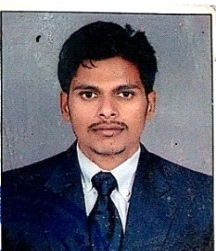 